En                , a       de       de 20     .Sr. /Sra. Alcalde-Presidente del Ayuntamiento de Astillero La firma de esta hoja supone la del resto de las hojas de la solicitud. El solicitante declara que los datos expresados son ciertos, por lo que se hace responsable de las inexactitudes o errores que contenga.Ayuntamiento de Astillero – Calle San José 10, 39610 Astillero – Tfno.: 942 07 70 00 - http://www.astillero.es/PROTECCIÓN DE DATOS Responsable del tratamiento: Ayuntamiento de El Astillero | Finalidad: Tramitar y gestionar la solicitud presentada por el área/departamento municipal correspondiente. | Legitimación: El tratamiento de los datos incluidos en el presente formulario junto con la documentación que pueda ser adjuntada, se basa en los artículos 6.1.c) y/o 6.1.e) del RGPD y la  Ley Orgánica 3/2018, de 5 de diciembre, de Protección de Datos Personales y garantía de los derechos digitales .en función de la solicitud realizada, que será tratada por el área/departamento municipal correspondiente.| Destinatarios: No está prevista la comunicación de datos a terceros salvo que sea necesario para la correcta gestión de la solicitud realizada, y siempre que concurra alguno de los supuestos legalmente previstos en la vigente normativa de protección de datos | Derechos: Acceder, rectificar y suprimir los datos, así como oponerse o limitar el tratamiento, ante Ayuntamiento de Astillero – Calle San José 10, 39610 Astillero (Cantabria) indicando en el asunto: Ref. Protección de Datos, o a través de la Sede Electrónica (https://sede.astillero.es) 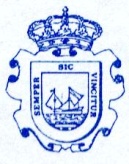 De conformidad con lo establecido en el Reglamento  (UE) 2016/679 del Parlamento Europeo y del Consejo de 27 de abril de 2016, relativo a la protección de las personas en lo que respecta al tratamiento de datos personales y a la libre circulación de estos datos y por el que se deroga la Directiva 95/46/CE (Reglamento General de Protección de Datos), el  Real Decreto-Ley 5/2018, de 27 de julio, de medidas urgentes para la adaptación del Derecho español a la normativa de la Unión Europea en materia de Protección de Datos y la  Ley Orgánica 3/2018, de 5 de diciembre, de Protección de Datos Personales y garantía de los derechos digitales. Para la resolución del siguiente procedimiento                                                                                  de acuerdo con lo previsto en el art. 28 de la Ley 39/2015, de 1 de octubre, del Procedimiento Administrativo Común de las Administraciones Públicas, a la hora de recabar el consentimiento para indicar que los datos a consultar son los estrictamente necesarios para la tramitación de este procedimiento.PROTECCIÓN DE DATOS  Responsable del tratamiento: Ayuntamiento de El Astillero | Finalidad: Tramitar y gestionar la solicitud presentada por el área/departamento municipal correspondiente. | Legitimación: El tratamiento de los datos incluidos en el presente formulario junto con la documentación que pueda ser adjuntada, se basa en los artículos 6.1.c) y/o 6.1.e) del RGPD y la  Ley Orgánica 3/2018, de 5 de diciembre, de Protección de Datos Personales y garantía de los derechos digitales, en función de la solicitud realizada, que será tratada por el área/departamento municipal correspondiente.| Destinatarios: No está prevista la comunicación de datos a terceros salvo que sea necesario para la correcta gestión de la solicitud realizada, y siempre que concurra alguno de los supuestos legalmente previstos en la vigente normativa de protección de datos | Derechos: Acceder, rectificar y suprimir los datos, así como oponerse o limitar el tratamiento, ante Ayuntamiento de Astillero – Calle San José 10, 39610 Astillero (Cantabria) indicando en el asunto: Ref. Protección de Datos, o a través de la Sede Electrónica (https://sede.astillero.esSr. /Sra. Alcalde-Presidente del Ayuntamiento de Astillero La firma de esta hoja supone la del resto de las hojas de la solicitud. El solicitante declara que los datos expresados son ciertos, por lo que se hace responsable de las inexactitudes o errores que contenga. Ayuntamiento de Astillero – Calle San José 10, 39610 Astillero – Tfno.: 942 07 70 00 - http://www.astillero.es/PROTECCIÓN DE DATOS Responsable del tratamiento: Ayuntamiento de El Astillero | Finalidad: Tramitar y gestionar la solicitud presentada por el área/departamento municipal correspondiente. | Legitimación: El tratamiento de los datos incluidos en el presente formulario junto con la documentación que pueda ser adjuntada, se basa en los artículos 6.1.c) y/o 6.1.e) del RGPD y la  Ley Orgánica 3/2018, de 5 de diciembre, de Protección de Datos Personales y garantía de los derechos digitales .en función de la solicitud realizada, que será tratada por el área/departamento municipal correspondiente.| Destinatarios: No está prevista la comunicación de datos a terceros salvo que sea necesario para la correcta gestión de la solicitud realizada, y siempre que concurra alguno de los supuestos legalmente previstos en la vigente normativa de protección de datos | Derechos: Acceder, rectificar y suprimir los datos, así como oponerse o limitar el tratamiento, ante Ayuntamiento de Astillero – Calle San José 10, 39610 Astillero (Cantabria) indicando en el asunto: Ref. Protección de Datos, o a través de la Sede Electrónica (https://sede.astillero.es) DECLARO BAJO MI RESPONSABILIDAD que ninguno de los miembros que componen mi unidad perceptora 	Tiene cubiertos los gastos para los que solicita la ayuda, por compañías de seguros, mutuas u otras entidades similares para los que solicito la ayuda (alquiler de vivienda y/o equipamiento del hogar) 	Se ha podido acoger o le han denegado la ayuda para el alquiler de vivienda, de la Consejería de Vivienda de Cantabria, por el siguiente motivo: 	Se ha podido acoger o le han denegado las bonificaciones que correspondan sobre los suministros básicos de la vivienda, por el siguiente motivo:PROTECCIÓN DE DATOS Responsable del tratamiento: Ayuntamiento de El Astillero | Finalidad: Tramitar y gestionar la solicitud presentada por el área/departamento municipal correspondiente. | Legitimación: El tratamiento de los datos incluidos en el presente formulario junto con la documentación que pueda ser adjuntada, se basa en los artículos 6.1.c) y/o 6.1.e) del RGPD y la  Ley Orgánica 3/2018, de 5 de diciembre, de Protección de Datos Personales y garantía de los derechos digitales .en función de la solicitud realizada, que será tratada por el área/departamento municipal correspondiente.| Destinatarios: No está prevista la comunicación de datos a terceros salvo que sea necesario para la correcta gestión de la solicitud realizada, y siempre que concurra alguno de los supuestos legalmente previstos en la vigente normativa de protección de datos | Derechos: Acceder, rectificar y suprimir los datos, así como oponerse o limitar el tratamiento, ante Ayuntamiento de Astillero – Calle San José 10, 39610 Astillero (Cantabria) indicando en el asunto: Ref. Protección de Datos, o a través de la Sede Electrónica (https://sede.astillero.es) ORDENANZA REGULADORA DE LA PRESTACION DE AYUDAS ECONOMICAS SOCIALES DE CARACTER EXTRAORDINARIO.MODIFICACION PUBLICADA EN EL BOLETIN OFICIAL DE CANTABRIA NUMERO 47 DE 9 DE MARZO DE 2020.La ayuda se concederá únicamente dos veces al año y la cuantía total anual no superará nunca los mil quinientos euros (1.500,00 €), por unidad perceptora. Siendo el importe máximo a solicitar en cada una de ellas de setecientos cincuenta euros (750,00 €)TIPOLOGIA Y CARACTERISTICAS DE LAS AYUDAS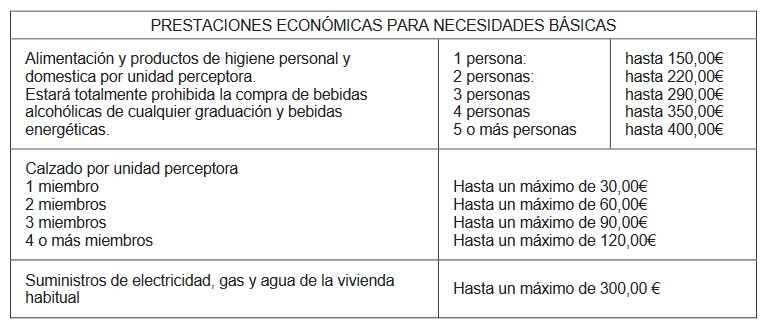 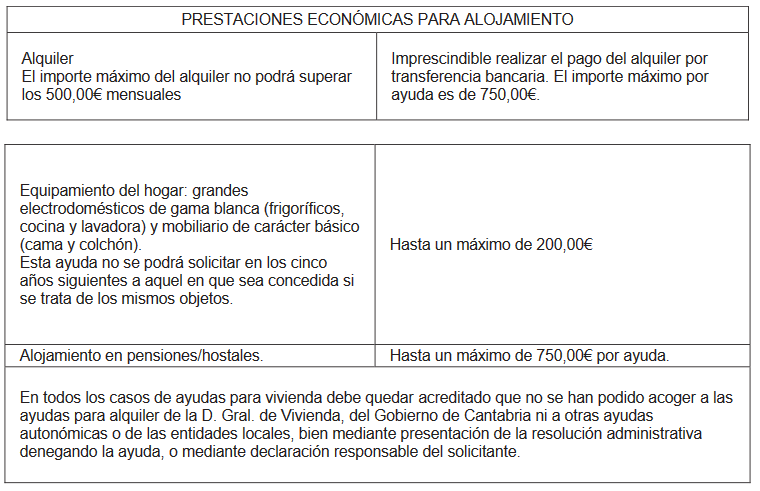 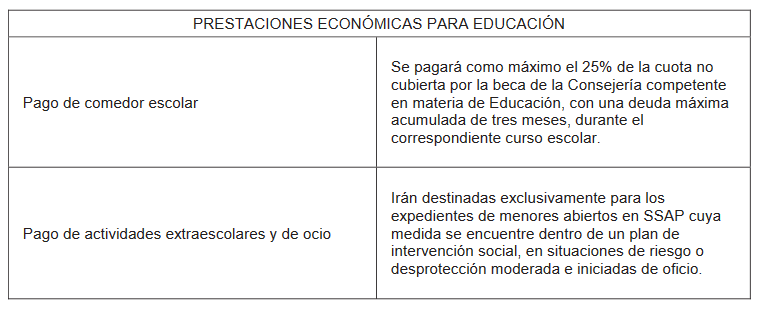 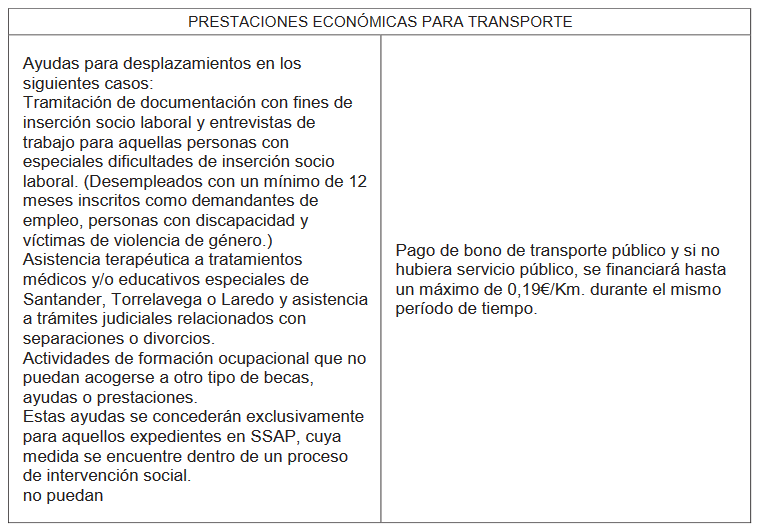 REQUISITOS ECONOMICOS: No tener ingresos suficientes para atender la situación de necesidad, considerando los obtenidos en los 6 meses anteriores a la fecha de registro de la solicitud. La insuficiencia de ingresos se establece conforme a la siguiente tabla: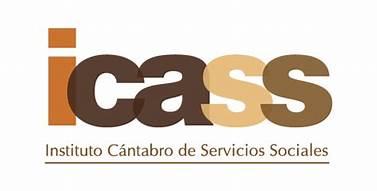 ATOS DEL SOLICITANTE * Campos obligatoriosATOS DEL SOLICITANTE * Campos obligatoriosATOS DEL SOLICITANTE * Campos obligatoriosATOS DEL SOLICITANTE * Campos obligatoriosATOS DEL SOLICITANTE * Campos obligatoriosATOS DEL SOLICITANTE * Campos obligatoriosATOS DEL SOLICITANTE * Campos obligatoriosATOS DEL SOLICITANTE * Campos obligatoriosATOS DEL SOLICITANTE * Campos obligatoriosATOS DEL SOLICITANTE * Campos obligatoriosATOS DEL SOLICITANTE * Campos obligatoriosATOS DEL SOLICITANTE * Campos obligatoriosATOS DEL SOLICITANTE * Campos obligatoriosATOS DEL SOLICITANTE * Campos obligatoriosATOS DEL SOLICITANTE * Campos obligatoriosATOS DEL SOLICITANTE * Campos obligatoriosATOS DEL SOLICITANTE * Campos obligatoriosATOS DEL SOLICITANTE * Campos obligatoriosNombre *Nombre *Nombre *Nombre *Nombre *Apellido 1*Apellido 1*Apellido 1*Apellido 2*Apellido 2*DNI/NIE o CIF*DNI/NIE o CIF*DNI/NIE o CIF*Tipo víaTipo víaDomicilioDomicilioNúmeroNúmeroPortalPortalEsc.Esc.PlantaPlantaPuertaPuertaPuertaPoblación/MunicipioPoblación/MunicipioProvinciaC.P.TeléfonoTeléfonoMóvilNotificar por: Correo electrónicoCorreo electrónicoDe modo voluntario puede optar por el sistema de notificaciones electrónicas. Todas las notificaciones que se practiquen en papel se pondrán a su disposición en la sede electrónica para que pueda acceder a ellas de modo voluntario. El correo electrónico que nos indique será empleado como medio de aviso de la puesta a disposición de la notificación en la sede electrónica.De modo voluntario puede optar por el sistema de notificaciones electrónicas. Todas las notificaciones que se practiquen en papel se pondrán a su disposición en la sede electrónica para que pueda acceder a ellas de modo voluntario. El correo electrónico que nos indique será empleado como medio de aviso de la puesta a disposición de la notificación en la sede electrónica.De modo voluntario puede optar por el sistema de notificaciones electrónicas. Todas las notificaciones que se practiquen en papel se pondrán a su disposición en la sede electrónica para que pueda acceder a ellas de modo voluntario. El correo electrónico que nos indique será empleado como medio de aviso de la puesta a disposición de la notificación en la sede electrónica.De modo voluntario puede optar por el sistema de notificaciones electrónicas. Todas las notificaciones que se practiquen en papel se pondrán a su disposición en la sede electrónica para que pueda acceder a ellas de modo voluntario. El correo electrónico que nos indique será empleado como medio de aviso de la puesta a disposición de la notificación en la sede electrónica.De modo voluntario puede optar por el sistema de notificaciones electrónicas. Todas las notificaciones que se practiquen en papel se pondrán a su disposición en la sede electrónica para que pueda acceder a ellas de modo voluntario. El correo electrónico que nos indique será empleado como medio de aviso de la puesta a disposición de la notificación en la sede electrónica.De modo voluntario puede optar por el sistema de notificaciones electrónicas. Todas las notificaciones que se practiquen en papel se pondrán a su disposición en la sede electrónica para que pueda acceder a ellas de modo voluntario. El correo electrónico que nos indique será empleado como medio de aviso de la puesta a disposición de la notificación en la sede electrónica.De modo voluntario puede optar por el sistema de notificaciones electrónicas. Todas las notificaciones que se practiquen en papel se pondrán a su disposición en la sede electrónica para que pueda acceder a ellas de modo voluntario. El correo electrónico que nos indique será empleado como medio de aviso de la puesta a disposición de la notificación en la sede electrónica.De modo voluntario puede optar por el sistema de notificaciones electrónicas. Todas las notificaciones que se practiquen en papel se pondrán a su disposición en la sede electrónica para que pueda acceder a ellas de modo voluntario. El correo electrónico que nos indique será empleado como medio de aviso de la puesta a disposición de la notificación en la sede electrónica.De modo voluntario puede optar por el sistema de notificaciones electrónicas. Todas las notificaciones que se practiquen en papel se pondrán a su disposición en la sede electrónica para que pueda acceder a ellas de modo voluntario. El correo electrónico que nos indique será empleado como medio de aviso de la puesta a disposición de la notificación en la sede electrónica.De modo voluntario puede optar por el sistema de notificaciones electrónicas. Todas las notificaciones que se practiquen en papel se pondrán a su disposición en la sede electrónica para que pueda acceder a ellas de modo voluntario. El correo electrónico que nos indique será empleado como medio de aviso de la puesta a disposición de la notificación en la sede electrónica.De modo voluntario puede optar por el sistema de notificaciones electrónicas. Todas las notificaciones que se practiquen en papel se pondrán a su disposición en la sede electrónica para que pueda acceder a ellas de modo voluntario. El correo electrónico que nos indique será empleado como medio de aviso de la puesta a disposición de la notificación en la sede electrónica.De modo voluntario puede optar por el sistema de notificaciones electrónicas. Todas las notificaciones que se practiquen en papel se pondrán a su disposición en la sede electrónica para que pueda acceder a ellas de modo voluntario. El correo electrónico que nos indique será empleado como medio de aviso de la puesta a disposición de la notificación en la sede electrónica.De modo voluntario puede optar por el sistema de notificaciones electrónicas. Todas las notificaciones que se practiquen en papel se pondrán a su disposición en la sede electrónica para que pueda acceder a ellas de modo voluntario. El correo electrónico que nos indique será empleado como medio de aviso de la puesta a disposición de la notificación en la sede electrónica.De modo voluntario puede optar por el sistema de notificaciones electrónicas. Todas las notificaciones que se practiquen en papel se pondrán a su disposición en la sede electrónica para que pueda acceder a ellas de modo voluntario. El correo electrónico que nos indique será empleado como medio de aviso de la puesta a disposición de la notificación en la sede electrónica.De modo voluntario puede optar por el sistema de notificaciones electrónicas. Todas las notificaciones que se practiquen en papel se pondrán a su disposición en la sede electrónica para que pueda acceder a ellas de modo voluntario. El correo electrónico que nos indique será empleado como medio de aviso de la puesta a disposición de la notificación en la sede electrónica.De modo voluntario puede optar por el sistema de notificaciones electrónicas. Todas las notificaciones que se practiquen en papel se pondrán a su disposición en la sede electrónica para que pueda acceder a ellas de modo voluntario. El correo electrónico que nos indique será empleado como medio de aviso de la puesta a disposición de la notificación en la sede electrónica.De modo voluntario puede optar por el sistema de notificaciones electrónicas. Todas las notificaciones que se practiquen en papel se pondrán a su disposición en la sede electrónica para que pueda acceder a ellas de modo voluntario. El correo electrónico que nos indique será empleado como medio de aviso de la puesta a disposición de la notificación en la sede electrónica.De modo voluntario puede optar por el sistema de notificaciones electrónicas. Todas las notificaciones que se practiquen en papel se pondrán a su disposición en la sede electrónica para que pueda acceder a ellas de modo voluntario. El correo electrónico que nos indique será empleado como medio de aviso de la puesta a disposición de la notificación en la sede electrónica.UNIDAD FAMILIARUNIDAD FAMILIARUNIDAD FAMILIARAPELLIDOS Y NOMBREF.NACIMIENTOPARENTESCODESCRIPCIÓN DE LA SOLICITUD. Explicación y objeto de la solicitud.DESCRIPCIÓN DE LA SOLICITUD. Explicación y objeto de la solicitud.AYUDAS ECONÓMICAS SOCIALES DE CARÁCTER EXTRAORDINARIO                                 CUANTÍA TOTAL SOLICITADA AYUDAS ECONÓMICAS SOCIALES DE CARÁCTER EXTRAORDINARIO                                 CUANTÍA TOTAL SOLICITADA PRESTACIONES ECONÓMICAS QUE SOLICITA (Indicar orden de preferencia numerándolas de 1 al 11)PRESTACIONES ECONÓMICAS QUE SOLICITA (Indicar orden de preferencia numerándolas de 1 al 11)NECESIDADES BÁSICASVIVIENDA Alimentación e higiene (personal y doméstica) Calzado Suministros básicos (agua, luz y gas) Alquiler Equipamiento del hogar Alojamiento (pensiones y hostales)TRANSPORTEEDUCACIÓN Inserción socio-laboral Asistencia terapéutica Formación ocupacional Comedor escolar Actividades extraescolares (exclusivamente para los expedientes de menores en situaciones de riesgo o desprotección  moderada)DOCUMENTACIÓN A APORTARDOCUMENTACIÓN A APORTARDOCUMENTACIÓN GENERALDOCUMENTACIÓN ESPECÍFICANECESIDADES BÁSICASVIVIENDA EDUCACIÓNTRANSPORTESOLICITANTE: NOMBRE Y APELLIDOSD.N.IFIRMA DEL CONSENTIMIENTOPARENTESCO CON EL BENEFICIARIOAUTORIZO: Expresamente al Ayuntamiento de Astillero para que se consulten los datos necesarios relativos a la solicitud de Ayudas Económicas Sociales de Carácter Extraordinario:Identidad (DGP)Declaración del IRPF (AEAT)Estar al corriente de pagos con la Agencia Tributaria, la CCAA y la Seguridad Social  (AEAT) (CCAA) (TGSS)Certificado Catastral de Titularidad de Bienes (CATASTRO)Prestaciones por desempleo y/o certificado de situación de demandante de empleo (SEPE) (DARDE)Informe de la vida laboral (TGSS)Pensiones (INSS)  y Renta Social Básica  (CCAA)Certificado de discapacidad (ICASS)Título de Familia Numerosa (ICASS)NO AUTORIZO al Ayuntamiento de Astillero para que se consulten los datos necesarios para la resolución del procedimiento de Ayudas Económicas Sociales de Carácter Extraordinario.  AUTORIZO: Expresamente al Ayuntamiento de Astillero para que se consulten los datos necesarios relativos a la solicitud de Ayudas Económicas Sociales de Carácter Extraordinario:Identidad (DGP)Declaración del IRPF (AEAT)Estar al corriente de pagos con la Agencia Tributaria, la CCAA y la Seguridad Social  (AEAT) (CCAA) (TGSS)Certificado Catastral de Titularidad de Bienes (CATASTRO)Prestaciones por desempleo y/o certificado de situación de demandante de empleo (SEPE) (DARDE)Informe de la vida laboral (TGSS)Pensiones (INSS)  y Renta Social Básica  (CCAA)Certificado de discapacidad (ICASS)Título de Familia Numerosa (ICASS)NO AUTORIZO al Ayuntamiento de Astillero para que se consulten los datos necesarios para la resolución del procedimiento de Ayudas Económicas Sociales de Carácter Extraordinario.  AUTORIZO: Expresamente al Ayuntamiento de Astillero para que se consulten los datos necesarios relativos a la solicitud de Ayudas Económicas Sociales de Carácter Extraordinario:Identidad (DGP)Declaración del IRPF (AEAT)Estar al corriente de pagos con la Agencia Tributaria, la CCAA y la Seguridad Social  (AEAT) (CCAA) (TGSS)Certificado Catastral de Titularidad de Bienes (CATASTRO)Prestaciones por desempleo y/o certificado de situación de demandante de empleo (SEPE) (DARDE)Informe de la vida laboral (TGSS)Pensiones (INSS)  y Renta Social Básica  (CCAA)Certificado de discapacidad (ICASS)Título de Familia Numerosa (ICASS)NO AUTORIZO al Ayuntamiento de Astillero para que se consulten los datos necesarios para la resolución del procedimiento de Ayudas Económicas Sociales de Carácter Extraordinario.  AUTORIZO: Expresamente al Ayuntamiento de Astillero para que se consulten los datos necesarios relativos a la solicitud de Ayudas Económicas Sociales de Carácter Extraordinario:Identidad (DGP)Declaración del IRPF (AEAT)Estar al corriente de pagos con la Agencia Tributaria, la CCAA y la Seguridad Social  (AEAT) (CCAA) (TGSS)Certificado Catastral de Titularidad de Bienes (CATASTRO)Prestaciones por desempleo y/o certificado de situación de demandante de empleo (SEPE) (DARDE)Informe de la vida laboral (TGSS)Pensiones (INSS)  y Renta Social Básica  (CCAA)Certificado de discapacidad (ICASS)Título de Familia Numerosa (ICASS)NO AUTORIZO al Ayuntamiento de Astillero para que se consulten los datos necesarios para la resolución del procedimiento de Ayudas Económicas Sociales de Carácter Extraordinario.  MIEMBRO DE LA UNIDAD FAMILIAR:NOMBRE Y APELLIDOSD.N.IFIRMA DEL CONSENTIMIENTOPARENTESCO CON EL BENEFICIARIOAUTORIZO: Expresamente al Ayuntamiento de Astillero para que se consulten los datos necesarios relativos a la solicitud de Ayudas Económicas Sociales de Carácter Extraordinario:Identidad (DGP)Declaración del IRPF (AEAT)Estar al corriente de pagos con la Agencia Tributaria, la CCAA y la Seguridad Social  (AEAT) (CCAA) (TGSS)Certificado Catastral de Titularidad de Bienes (CATASTRO)Prestaciones por desempleo y/o certificado de situación de demandante de empleo (SEPE) (DARDE)Informe de la vida laboral (TGSS)Pensiones (INSS)  y Renta Social Básica  (CCAA)Certificado de discapacidad (ICASS)Título de Familia Numerosa (ICASS)NO AUTORIZO al Ayuntamiento de Astillero para que se consulten los datos necesarios para la resolución del procedimiento de Ayudas Económicas Sociales de Carácter Extraordinario.  AUTORIZO: Expresamente al Ayuntamiento de Astillero para que se consulten los datos necesarios relativos a la solicitud de Ayudas Económicas Sociales de Carácter Extraordinario:Identidad (DGP)Declaración del IRPF (AEAT)Estar al corriente de pagos con la Agencia Tributaria, la CCAA y la Seguridad Social  (AEAT) (CCAA) (TGSS)Certificado Catastral de Titularidad de Bienes (CATASTRO)Prestaciones por desempleo y/o certificado de situación de demandante de empleo (SEPE) (DARDE)Informe de la vida laboral (TGSS)Pensiones (INSS)  y Renta Social Básica  (CCAA)Certificado de discapacidad (ICASS)Título de Familia Numerosa (ICASS)NO AUTORIZO al Ayuntamiento de Astillero para que se consulten los datos necesarios para la resolución del procedimiento de Ayudas Económicas Sociales de Carácter Extraordinario.  AUTORIZO: Expresamente al Ayuntamiento de Astillero para que se consulten los datos necesarios relativos a la solicitud de Ayudas Económicas Sociales de Carácter Extraordinario:Identidad (DGP)Declaración del IRPF (AEAT)Estar al corriente de pagos con la Agencia Tributaria, la CCAA y la Seguridad Social  (AEAT) (CCAA) (TGSS)Certificado Catastral de Titularidad de Bienes (CATASTRO)Prestaciones por desempleo y/o certificado de situación de demandante de empleo (SEPE) (DARDE)Informe de la vida laboral (TGSS)Pensiones (INSS)  y Renta Social Básica  (CCAA)Certificado de discapacidad (ICASS)Título de Familia Numerosa (ICASS)NO AUTORIZO al Ayuntamiento de Astillero para que se consulten los datos necesarios para la resolución del procedimiento de Ayudas Económicas Sociales de Carácter Extraordinario.  AUTORIZO: Expresamente al Ayuntamiento de Astillero para que se consulten los datos necesarios relativos a la solicitud de Ayudas Económicas Sociales de Carácter Extraordinario:Identidad (DGP)Declaración del IRPF (AEAT)Estar al corriente de pagos con la Agencia Tributaria, la CCAA y la Seguridad Social  (AEAT) (CCAA) (TGSS)Certificado Catastral de Titularidad de Bienes (CATASTRO)Prestaciones por desempleo y/o certificado de situación de demandante de empleo (SEPE) (DARDE)Informe de la vida laboral (TGSS)Pensiones (INSS)  y Renta Social Básica  (CCAA)Certificado de discapacidad (ICASS)Título de Familia Numerosa (ICASS)NO AUTORIZO al Ayuntamiento de Astillero para que se consulten los datos necesarios para la resolución del procedimiento de Ayudas Económicas Sociales de Carácter Extraordinario.  MIEMBRO DE LA UNIDAD FAMILIAR:NOMBRE Y APELLIDOSD.N.IFIRMA DEL CONSENTIMIENTOPARENTESCO CON EL BENEFICIARIOAUTORIZO: Expresamente al Ayuntamiento de Astillero para que se consulten los datos necesarios relativos a la solicitud de Ayudas Económicas Sociales de Carácter Extraordinario:Identidad (DGP)Declaración del IRPF (AEAT)Estar al corriente de pagos con la Agencia Tributaria, la CCAA y la Seguridad Social  (AEAT) (CCAA) (TGSS)Certificado Catastral de Titularidad de Bienes (CATASTRO)Prestaciones por desempleo y/o certificado de situación de demandante de empleo (SEPE) (DARDE)Informe de la vida laboral (TGSS)Pensiones (INSS)  y Renta Social Básica  (CCAA)Certificado de discapacidad (ICASS)Título de Familia Numerosa (ICASS)NO AUTORIZO al Ayuntamiento de Astillero para que se consulten los datos necesarios para la resolución del procedimiento de Ayudas Económicas Sociales de Carácter Extraordinario.  AUTORIZO: Expresamente al Ayuntamiento de Astillero para que se consulten los datos necesarios relativos a la solicitud de Ayudas Económicas Sociales de Carácter Extraordinario:Identidad (DGP)Declaración del IRPF (AEAT)Estar al corriente de pagos con la Agencia Tributaria, la CCAA y la Seguridad Social  (AEAT) (CCAA) (TGSS)Certificado Catastral de Titularidad de Bienes (CATASTRO)Prestaciones por desempleo y/o certificado de situación de demandante de empleo (SEPE) (DARDE)Informe de la vida laboral (TGSS)Pensiones (INSS)  y Renta Social Básica  (CCAA)Certificado de discapacidad (ICASS)Título de Familia Numerosa (ICASS)NO AUTORIZO al Ayuntamiento de Astillero para que se consulten los datos necesarios para la resolución del procedimiento de Ayudas Económicas Sociales de Carácter Extraordinario.  AUTORIZO: Expresamente al Ayuntamiento de Astillero para que se consulten los datos necesarios relativos a la solicitud de Ayudas Económicas Sociales de Carácter Extraordinario:Identidad (DGP)Declaración del IRPF (AEAT)Estar al corriente de pagos con la Agencia Tributaria, la CCAA y la Seguridad Social  (AEAT) (CCAA) (TGSS)Certificado Catastral de Titularidad de Bienes (CATASTRO)Prestaciones por desempleo y/o certificado de situación de demandante de empleo (SEPE) (DARDE)Informe de la vida laboral (TGSS)Pensiones (INSS)  y Renta Social Básica  (CCAA)Certificado de discapacidad (ICASS)Título de Familia Numerosa (ICASS)NO AUTORIZO al Ayuntamiento de Astillero para que se consulten los datos necesarios para la resolución del procedimiento de Ayudas Económicas Sociales de Carácter Extraordinario.  AUTORIZO: Expresamente al Ayuntamiento de Astillero para que se consulten los datos necesarios relativos a la solicitud de Ayudas Económicas Sociales de Carácter Extraordinario:Identidad (DGP)Declaración del IRPF (AEAT)Estar al corriente de pagos con la Agencia Tributaria, la CCAA y la Seguridad Social  (AEAT) (CCAA) (TGSS)Certificado Catastral de Titularidad de Bienes (CATASTRO)Prestaciones por desempleo y/o certificado de situación de demandante de empleo (SEPE) (DARDE)Informe de la vida laboral (TGSS)Pensiones (INSS)  y Renta Social Básica  (CCAA)Certificado de discapacidad (ICASS)Título de Familia Numerosa (ICASS)NO AUTORIZO al Ayuntamiento de Astillero para que se consulten los datos necesarios para la resolución del procedimiento de Ayudas Económicas Sociales de Carácter Extraordinario.  MIEMBRO DE LA UNIDAD FAMILIAR:NOMBRE Y APELLIDOSD.N.IFIRMA DEL CONSENTIMIENTOPARENTESCO CON EL BENEFICIARIOAUTORIZO: Expresamente al Ayuntamiento de Astillero para que se consulten los datos necesarios relativos a la solicitud de Ayudas Económicas Sociales de Carácter Extraordinario:Identidad (DGP)Declaración del IRPF (AEAT)Estar al corriente de pagos con la Agencia Tributaria, la CCAA y la Seguridad Social  (AEAT) (CCAA) (TGSS)Certificado Catastral de Titularidad de Bienes (CATASTRO)Prestaciones por desempleo y/o certificado de situación de demandante de empleo (SEPE) (DARDE)Informe de la vida laboral (TGSS)Pensiones (INSS)  y Renta Social Básica  (CCAA)Certificado de discapacidad (ICASS)Título de Familia Numerosa (ICASS)NO AUTORIZO al Ayuntamiento de Astillero para que se consulten los datos necesarios para la resolución del procedimiento de Ayudas Económicas Sociales de Carácter Extraordinario.  AUTORIZO: Expresamente al Ayuntamiento de Astillero para que se consulten los datos necesarios relativos a la solicitud de Ayudas Económicas Sociales de Carácter Extraordinario:Identidad (DGP)Declaración del IRPF (AEAT)Estar al corriente de pagos con la Agencia Tributaria, la CCAA y la Seguridad Social  (AEAT) (CCAA) (TGSS)Certificado Catastral de Titularidad de Bienes (CATASTRO)Prestaciones por desempleo y/o certificado de situación de demandante de empleo (SEPE) (DARDE)Informe de la vida laboral (TGSS)Pensiones (INSS)  y Renta Social Básica  (CCAA)Certificado de discapacidad (ICASS)Título de Familia Numerosa (ICASS)NO AUTORIZO al Ayuntamiento de Astillero para que se consulten los datos necesarios para la resolución del procedimiento de Ayudas Económicas Sociales de Carácter Extraordinario.  AUTORIZO: Expresamente al Ayuntamiento de Astillero para que se consulten los datos necesarios relativos a la solicitud de Ayudas Económicas Sociales de Carácter Extraordinario:Identidad (DGP)Declaración del IRPF (AEAT)Estar al corriente de pagos con la Agencia Tributaria, la CCAA y la Seguridad Social  (AEAT) (CCAA) (TGSS)Certificado Catastral de Titularidad de Bienes (CATASTRO)Prestaciones por desempleo y/o certificado de situación de demandante de empleo (SEPE) (DARDE)Informe de la vida laboral (TGSS)Pensiones (INSS)  y Renta Social Básica  (CCAA)Certificado de discapacidad (ICASS)Título de Familia Numerosa (ICASS)NO AUTORIZO al Ayuntamiento de Astillero para que se consulten los datos necesarios para la resolución del procedimiento de Ayudas Económicas Sociales de Carácter Extraordinario.  AUTORIZO: Expresamente al Ayuntamiento de Astillero para que se consulten los datos necesarios relativos a la solicitud de Ayudas Económicas Sociales de Carácter Extraordinario:Identidad (DGP)Declaración del IRPF (AEAT)Estar al corriente de pagos con la Agencia Tributaria, la CCAA y la Seguridad Social  (AEAT) (CCAA) (TGSS)Certificado Catastral de Titularidad de Bienes (CATASTRO)Prestaciones por desempleo y/o certificado de situación de demandante de empleo (SEPE) (DARDE)Informe de la vida laboral (TGSS)Pensiones (INSS)  y Renta Social Básica  (CCAA)Certificado de discapacidad (ICASS)Título de Familia Numerosa (ICASS)NO AUTORIZO al Ayuntamiento de Astillero para que se consulten los datos necesarios para la resolución del procedimiento de Ayudas Económicas Sociales de Carácter Extraordinario.  MIEMBRO DE LA UNIDAD FAMILIAR:NOMBRE Y APELLIDOSD.N.IFIRMA DEL CONSENTIMIENTOPARENTESCO CON EL BENEFICIARIOAUTORIZO: Expresamente al Ayuntamiento de Astillero para que se consulten los datos necesarios relativos a la solicitud de Ayudas Económicas Sociales de Carácter Extraordinario:Identidad (DGP)Declaración del IRPF (AEAT)Estar al corriente de pagos con la Agencia Tributaria, la CCAA y la Seguridad Social  (AEAT) (CCAA) (TGSS)Certificado Catastral de Titularidad de Bienes (CATASTRO)Prestaciones por desempleo y/o certificado de situación de demandante de empleo (SEPE) (DARDE)Informe de la vida laboral (TGSS)Pensiones (INSS)  y Renta Social Básica  (CCAA)Certificado de discapacidad (ICASS)Título de Familia Numerosa (ICASS)NO AUTORIZO al Ayuntamiento de Astillero para que se consulten los datos necesarios para la resolución del procedimiento de Ayudas Económicas Sociales de Carácter Extraordinario.  AUTORIZO: Expresamente al Ayuntamiento de Astillero para que se consulten los datos necesarios relativos a la solicitud de Ayudas Económicas Sociales de Carácter Extraordinario:Identidad (DGP)Declaración del IRPF (AEAT)Estar al corriente de pagos con la Agencia Tributaria, la CCAA y la Seguridad Social  (AEAT) (CCAA) (TGSS)Certificado Catastral de Titularidad de Bienes (CATASTRO)Prestaciones por desempleo y/o certificado de situación de demandante de empleo (SEPE) (DARDE)Informe de la vida laboral (TGSS)Pensiones (INSS)  y Renta Social Básica  (CCAA)Certificado de discapacidad (ICASS)Título de Familia Numerosa (ICASS)NO AUTORIZO al Ayuntamiento de Astillero para que se consulten los datos necesarios para la resolución del procedimiento de Ayudas Económicas Sociales de Carácter Extraordinario.  AUTORIZO: Expresamente al Ayuntamiento de Astillero para que se consulten los datos necesarios relativos a la solicitud de Ayudas Económicas Sociales de Carácter Extraordinario:Identidad (DGP)Declaración del IRPF (AEAT)Estar al corriente de pagos con la Agencia Tributaria, la CCAA y la Seguridad Social  (AEAT) (CCAA) (TGSS)Certificado Catastral de Titularidad de Bienes (CATASTRO)Prestaciones por desempleo y/o certificado de situación de demandante de empleo (SEPE) (DARDE)Informe de la vida laboral (TGSS)Pensiones (INSS)  y Renta Social Básica  (CCAA)Certificado de discapacidad (ICASS)Título de Familia Numerosa (ICASS)NO AUTORIZO al Ayuntamiento de Astillero para que se consulten los datos necesarios para la resolución del procedimiento de Ayudas Económicas Sociales de Carácter Extraordinario.  AUTORIZO: Expresamente al Ayuntamiento de Astillero para que se consulten los datos necesarios relativos a la solicitud de Ayudas Económicas Sociales de Carácter Extraordinario:Identidad (DGP)Declaración del IRPF (AEAT)Estar al corriente de pagos con la Agencia Tributaria, la CCAA y la Seguridad Social  (AEAT) (CCAA) (TGSS)Certificado Catastral de Titularidad de Bienes (CATASTRO)Prestaciones por desempleo y/o certificado de situación de demandante de empleo (SEPE) (DARDE)Informe de la vida laboral (TGSS)Pensiones (INSS)  y Renta Social Básica  (CCAA)Certificado de discapacidad (ICASS)Título de Familia Numerosa (ICASS)NO AUTORIZO al Ayuntamiento de Astillero para que se consulten los datos necesarios para la resolución del procedimiento de Ayudas Económicas Sociales de Carácter Extraordinario.  Datos del solicitante * Campos obligatoriosDatos del solicitante * Campos obligatoriosDatos del solicitante * Campos obligatoriosDatos del solicitante * Campos obligatoriosDatos del solicitante * Campos obligatoriosDatos del solicitante * Campos obligatoriosDatos del solicitante * Campos obligatoriosDatos del solicitante * Campos obligatoriosDatos del solicitante * Campos obligatoriosDatos del solicitante * Campos obligatoriosDatos del solicitante * Campos obligatoriosDatos del solicitante * Campos obligatoriosDatos del solicitante * Campos obligatoriosDatos del solicitante * Campos obligatoriosDatos del solicitante * Campos obligatoriosDatos del solicitante * Campos obligatoriosDatos del solicitante * Campos obligatoriosNombre *Nombre *Nombre *Nombre *Apellido 1*Apellido 1*Apellido 2*Apellido 2*DNI/NIE o CIF*DNI/NIE o CIF*DNI/NIE o CIF*Tipo víaDomicilioDomicilioNúmeroPortalPortalEsc.Esc.PlantaPlantaPuertaPuertaPuertaPoblación/MunicipioProvinciaC.P.TeléfonoMóvilibanibanibanibanentidadentidadentidadentidadoficinaoficinaoficinaoficinad.c.d.c.número de cuentanúmero de cuentanúmero de cuentanúmero de cuentanúmero de cuentanúmero de cuentanúmero de cuentanúmero de cuentanúmero de cuentanúmero de cuentaSolicitud:INTERESADOComprobado:ENTIDAD BANCARIAComprobado:UNIDAD ADMINISTRATIVADatos del solicitante * Campos obligatoriosDatos del solicitante * Campos obligatoriosDatos del solicitante * Campos obligatoriosDatos del solicitante * Campos obligatoriosDatos del solicitante * Campos obligatoriosDatos del solicitante * Campos obligatoriosDatos del solicitante * Campos obligatoriosDatos del solicitante * Campos obligatoriosDatos del solicitante * Campos obligatoriosDatos del solicitante * Campos obligatoriosDatos del solicitante * Campos obligatoriosDatos del solicitante * Campos obligatoriosDatos del solicitante * Campos obligatoriosDatos del solicitante * Campos obligatoriosDatos del solicitante * Campos obligatoriosNombre *Apellido 1*Apellido 2*Apellido 2*DNI/NIE o CIF*DNI/NIE o CIF*DNI/NIE o CIF*Tipo víaDomicilioDomicilioNúmeroPortalEsc.Esc.PlantaPlantaPuertaPuertaPuertaPoblación/MunicipioProvinciaC.P.TeléfonoMóvilEn , a  dede 20  .1 integrante136,71% del IPREM; 772,27 Euros/mes para 20212 integrantes182,28% del IPREM;1.029,70  Euros/mes para 20213 integrantes227,85% del IPREM; 1.287,12  Euros/mes para 20214 integrantes273,42% del IPREM; 1.544,55  Euros/mes para 20215 integrantes 318,99% del IPREM; 1.801,97 Euros/mes para 20216 integrantes364,56% del IPREM; 2.059,40 Euros/mes para 20217 o mas integrantes410,13% del IPREM;  2.316,82 Euros/mes para 2021